 		         UHT Winter Classic Tournament, 12/26- 28th, 2020                 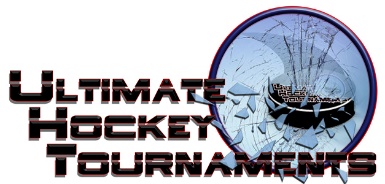 	                                                      Squirt B                                                   Tournament FormatThere are 2 Divisions, Grey and Blue. Each team plays 3 preliminary round games. At that conclusion, 1st and 2nd place teams in the Grey Division will play for the Grey Championship and 1st and 2nd place teams in the Blue Division will play for the Blue Championship. The 3rd place teams in the each Division will play in a consolation game. Standings		Game Results	TeamPoints Gm1Points Gm2Points Gm3TotalPoints         Tiebreakers Grey Div.- Admirals Hockey0000 Grey Div.- Vipers Hockey (Egerton)2226 Grey Div.- Jaguar Hockey Club0202      Blue Div.- Arctic Jr. Fury 3 (brauer)2226      Blue Div.- HF Vikings0022       Blue Div.- Jr. Fury Canadiens2002Sat  9:10AmMidwest Rink Dyer, INMidwest Rink Dyer, INArctic 3Arctic 3Arctic 355vs.JaguarsJaguars   1   1   1   1Sat11:00AmRec Plex Green Pleasant Prairie, WIRec Plex Green Pleasant Prairie, WIAdmiralsAdmiralsAdmirals00vs.VipersVipersVipers555Sat11:30AmMidwest Rink Dyer, INMidwest Rink Dyer, INHFHFHF33vs.CanadiensCanadiensCanadiens888Sat  4:10PmMidwest Rink Dyer, INMidwest Rink Dyer, INArctic 3Arctic 3Arctic 388vs.HFHFHF444Sat  6:00PmRec Plex Green Pleasant Prairie, WIRec Plex Green Pleasant Prairie, WIVipersVipersVipers88vs.CanadiensCanadiensCanadiens333Sat  7:10PmRec Plex Green Pleasant Prairie, WIRec Plex Green Pleasant Prairie, WIJaguarsJaguarsJaguars55vs.AdmiralsAdmiralsAdmirals444Sun  8:40AmMidwest Rink Dyer, INMidwest Rink Dyer, INArctic 3Arctic 3Arctic 366vs.CanadiensCanadiensCanadiens111Sun  9:50AmMidwest Rink Dyer, INMidwest Rink Dyer, INHFHFHF55vs.AdmiralsAdmiralsAdmirals222Sun  9:40AmRec Plex Blue Pleasant Prairie, WIRec Plex Blue Pleasant Prairie, WIVipersVipersVipers55vs.JaguarsJaguarsJaguars000         *** HOME ***                            *** HOME ***                            *** HOME ***                                     *** AWAY ***                  *** AWAY ***                  *** AWAY ***Mon     9:20AmMidwest Rink Dyer, IN3rd Place- Grey Div.  3rd Place- Grey Div.  3rd Place- Grey Div.  AdmiralsAdmirals3rd Place – Blue Div.3rd Place – Blue Div.3rd Place – Blue Div.HF             1-0                        Consolation HF             1-0                        Consolation HF             1-0                        Consolation Mon     2:10 PmMidwest Rink Dyer, INCanadiens    6-1Canadiens    6-1Jaguars                                ChampionshipJaguars                                ChampionshipJaguars                                ChampionshipMon   11:45AmMidwest Rink Dyer, IN1st Place- 1st Place- 1st Place- Arctic 3Arctic 3Vipers      4-0                      ChampionshipVipers      4-0                      ChampionshipVipers      4-0                      Championship